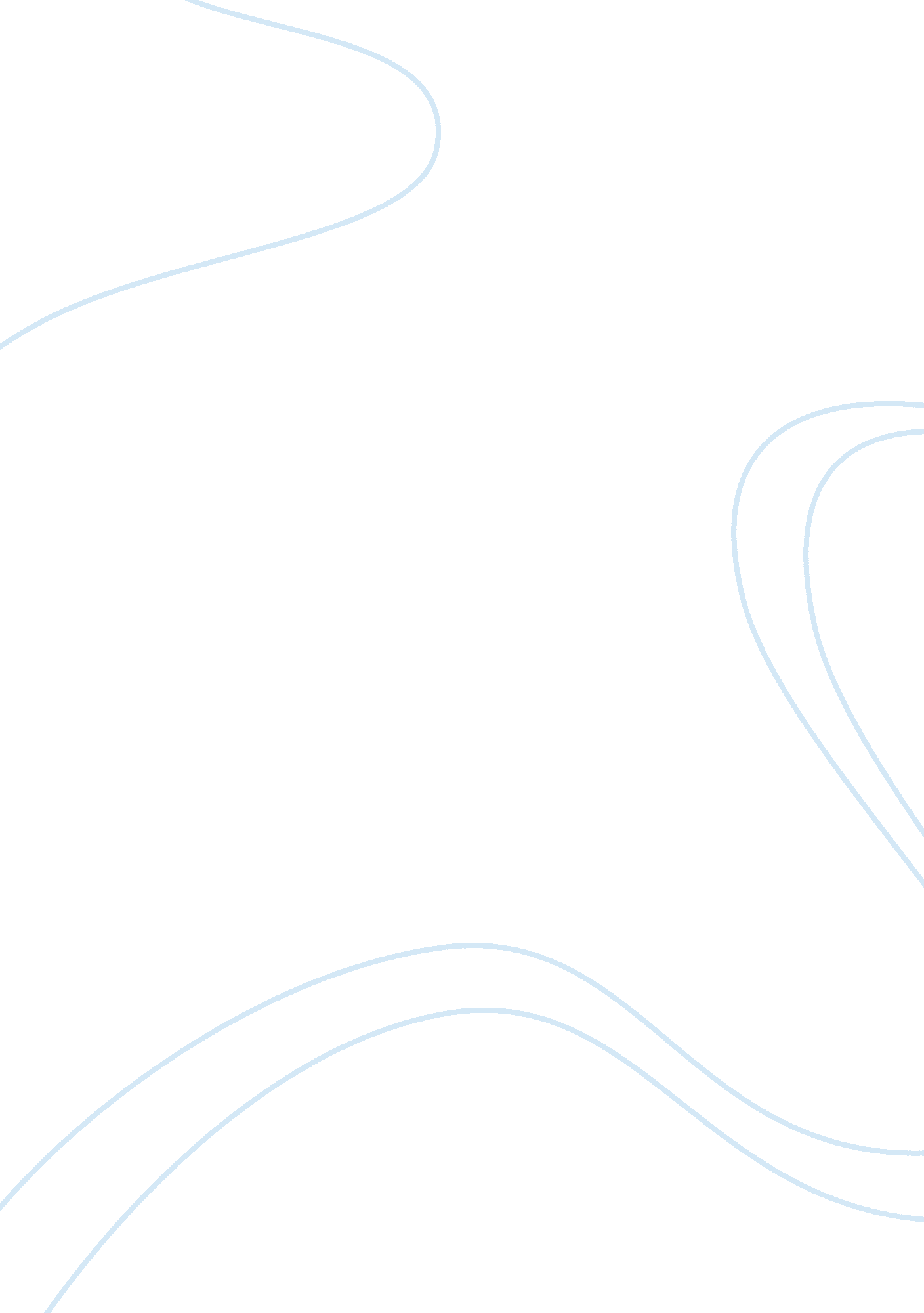 Droughts is the one of the most importantBusiness, Management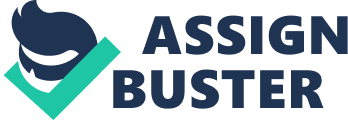 Droughts and floods are both water-relatednatural disasters which have a widespread effect on environmental factors andactivities like human life, agriculture, vegetation, local economies and wildlife. These both are natural disasters which are thought to be beyond humancontrol, but drought is the one of the most important weather-related naturaldisaster which is often aggravated by human action. Drought affects a verylarge area for months and even for years. So it has a severe impact on regionalfood production, life expectancy of the entire populations and overall economicperformance of large regions or countries. If we observe the recent datalarge-scale severe droughts have been observed in different areas of the worldencompassing all continents leading to economic and natural resources loss, this destruction lead to food shortages and starvation of masses. On the otherhand floods are the most devastating natural hazards in the world. Floods weremost baleful than any other natural disaster both in claiming more lives andcausing more property damage. For effective management of disaster users like toplevel policy makers at the national and international organizations, middle levelpolicy makers at local levels consultants, researchers, relief agencies andlocal producers which includes farmers, water managers suppliers and tradersare interested  in reliable, accurate andtimely information of drought and flood. The disaster management activities canbe grouped into three major phases: The Preparedness phase in which predictionand risk zone are identified, identification is done long before the actualdisaster event occur; in  Preventionphase different activities are carried out like, monitoring, early warning& Forecasting, and preparation of contingency plans that should be taken upjust before or during the event; and the Response/Mitigation phase includes the activities which are done damageassessment and relief management. Though flood cannot be stop buttheir effect can be minimized if we have proper data, so in this project ourobjective is to map the river flow data on geographical information system. Asrivers cover a large geographical area so we can obtain data using remotesensing techniques and distribute information to control stations rapidly overlarge areas by means of satellites or transponders mounted on drones or aircraft. A satellite orbits the Earth, can explore the whole surface in a few days andrepeat its survey of the same area at regular intervals. For these satelliteimages we will use publically available high resolution images like NASA MODIS, SPOT etc. 